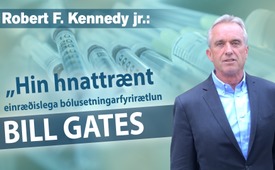 Robert F. Kennedy jr.: „Hin hnattrænt einræðislega bólusetningarfyrirætlun Bill Gates“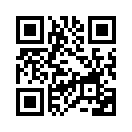 Robert F. Kennedy Jr., frægur fyrirlesari og talsmaður umhverfismála, er stofnandi Children Health Defense, samtaka sem vinna að heilsu fólks um allan heim.  Meginverkefni þeirra er að binda enda á faraldur barnasjúkdóma með sérstökum aðferðum.  Samtök hans beita virkilega virkum forvörnum þar sem þeir sem valda vandamálunum eru dregnir til ábyrgðar.  Þegar kemur að bólusetningarfræðslu vinnur Robert Kennedy sleitulaust í fremstu víglínu, eins og heyra má í samantekt hans hér á eftir.  Hér lítur hann hina alþjóðlegu bólusetningaráætlun Bill Gates gagnrýnum augum.Robert F. Kennedy Jr., frægur fyrirlesari og talsmaður umhverfismála, er stofnandi Children Health Defense, samtaka sem vinna að heilsu fólks um allan heim.  Meginverkefni þeirra er að binda enda á faraldur barnasjúkdóma með sérstökum aðferðum.  Samtök hans beita virkilega virkum forvörnum þar sem þeir sem valda vandamálunum eru dregnir til ábyrgðar.  Þegar kemur að bólusetningarfræðslu vinnur Robert Kennedy sleitulaust í fremstu víglínu, eins og heyra má í samantekt hans hér á eftir.  Hér lítur hann hina alþjóðlegu bólusetningaráætlun Bill Gates gagnrýnum augum.

Fyrir Bill Gates eru bólusetningar aðferðafræði í mynd góðgerðarstarfs sem nærir Dálæti Gates á bóluefnum virðist vera knúið áfram af þeirri sannfæringu að vilja bjarga heiminum með tilstuðlan tækni.  þau mörgu fyrirtæki í hans eigu sem vinna með bóluefni.  Má þar nefna viðleitni Microsoft til að hafa stjórn á hnattrænu auðkenna-verkefni fyrir bóluefni sem gerir honum kleift að halda einræðisstjórn á alþjóðlegri heilbrigðistefnu.  Dálæti Gates á bóluefnum virðist vera knúið áfram af þeirri sannfæringu að vilja bjarga heiminum með tilstuðlan tækni.  Af 1,2 milljörðum dollara sem þurfti til að útrýma lömunarveiki lagði Gates til 450 milljónir dollara.  Þar með tók hann líka stjórnina á National Technical Advisory Group (NTAGI) á Indlandi hvað ónæmisaðgerðir áhrærir.  Vegna þess hvernig ónæmisaðgerðir fyrir börn sköruðust á var hvert barn nú skyldað (!)  til að taka allt að 50 skammta af mænusóttar-bóluefni fyrir fimm ára aldur.
Indverskir læknar ásaka nú Gates-herferðina um faraldur sem braust út af þessum völdum.  Mænusóttar-bólusetningin framkallaði að vísu enga lömunarveiki, en milli 2000 og 2017 olli hún því að yfir 490.000 börn fengu harða lömun (flaccid paralysis (NPAFP).  Árið 2017 hafnaði indverska ríkisstjórnin bólusetningaráætlun Gates og krafðist þess að hann kveddi Indland ásamt bólusetningarstefnu sinni.  Fyrir vikið lækkaði tíðni NPAFP hratt.  Árið 2017 þurfti Alþjóðaheilbrigðismálastofnunin þvert gegn vilja sínum að viðurkenna að hnattræn sprenging á lömunarveikitilfellum væri að mestu leyti tilkomin vegna bólusetninga.  Skelfilegir faraldar í Kongó, Filippseyjum og Afganistan eiga að mestu leiti rætur sínar að rekja til bólusetninga.  Allt til ársins 2018 voru 70% allra lömunarveikitifella á heimsvísu tilkomin vegna bóluefna Gates (!). 
Árið 2014 styrkti Gates Foundation próf á tilraunum HPV-bóluefnisins sem þróað var af GSK [GlaxoSmithKline] og Merck og framkvæmd á 23.000 stúlkum í afskekktum indverskum héruðum.  Eftir það fengu um 1.200 þeirra alvarlegar aukaverkanir, þar með talið sjálfsofnæmis- og frjósemisvandamál.  Sjö stúlkur létust.  Byggt á rannsóknum 
indverskra stjórnvalda eru vísindamenn, sem fjármagnaðir eru af Gates, sakaðir um djúp siðferðisbrot, svo sem: að beita veikburða stúlkur úr þorpunum þrýstingi, áreita foreldra, falsa samþykkisyfirlýsingar og neita að auki að veita sjúkum og bólusettum stúlkum læknishjálp.  Mál þetta liggur nú fyrir Hæstarétti landsins.
Árið 2010 styrkti Gates Foundation tilraunir með malaríu-bóluefni frá GSK - sem leiddi 151 afrísk smábörn til dauða og olli alvarlegum aukaverkunum eins og lömun, flogum og hitaflogum.  1048 af 5.049 bólusettum börnum veiktust.
Meðan á MenAfriVac herferðinni í Afríku sunnan Sahara var gerð á vegum Gates árið 2002 þvingunarbólusettu starfsmenn Gates þúsundir afrískra barna gegn heilahimnubólgu.  Fyrir vikið lömuðust allt að 500 börn.  Suðurafrísk dagblöð kvörtuðu svo yfir: „Við erum tilraunadýr lyfjaframleiðenda.“  Fyrrum yfirhagfræðingur NelsonMandela, prófessorinn Patrick Bond, kallar mannúðarhugsjónir Gates ekki aðeins siðlausar, heldur „miskunnarlausar og ósvífnar.“
Árið 2010 veitti Gates WHO (Alþjóðaheilbrigðismálastofnunin) aðgang að10 milljörðum dala og sagði: „Við verðum að gera þennan áratug að áratugi bólusetninga.“  Mánuði síðar sagði Gates hreinskilnislega á nýsköpunarráðstefnu „Ted Talk“ í Monterey, Kaliforníu að ný bóluefni „gætu fækkað íbúum“.
Árið 2014 sakaði kaþólska læknafélagið í Kenía WHO um að milljónir kenískra kvenna hafi verið gerðar ófrjóar gegn vilja sínum með falsaðri bólusetningarherferð gegn stífkrampa.  Óháðar rannsóknarstofur komust að því að formúla með ófrjósemisefnum var í sérhverju bóluefni sem prófað var.  
Eftir að hafa upphaflega hafnað ásökununum þá  viðurkenndi WHO að lokum að í yfir áratug hefði verið  fjárfest í þróun á ófrjósemisvirkandi bóluefnum.  Svipaðar ásakanir komu frá Tansaníu, Níkaragva, Mexíkó og Filippseyjum.

Rannsókn Mogensen og öðrum frá árinu 2017 sýndu að núverandi bólusetning WHO gegn barnaveiki, kíghósta og stífkrampa (DTP) drepur fleiri Afríkubúa en sjúkdómarnir sjálfir sem upphaflega var ætlað að koma í veg fyrir.  Bólusettar stúlkur voru með tífalt hærri dánartíðni en óbólusett börn.  WHO kemur sér hjá því að fjarlægja þessi banvænu bóluefni sem það neyðir milljónir Afríkubarna til að taka á hverju ári.
Alþjóðlegir heilbrigðisfulltrúar um heim allan saka Gates um að hafa áhrif á dagskrá WHO með því að hætta með þessháttar verkefni sem sýnt hefur verið fram á að hefti smitsjúkdóma - hreint vatn, hreinlæti, næring og efnahagsleg þróun.  Gates Foundation eyðir aðeins um 650 milljónum dollara af 5 milljarða fjárlögum til þessara fyrrnefndu þátta.  Alþjóðlegir heilbrigðisfulltrúar segja að Gates hafi misnotað fjármuni WHO fyrir sín eigin persónulegu hugmyndafræði, að góð heilsa komi aðeins í gegnum sprautu.
Gates notar form sitt af svokölluðu „mannúðarmálum“ ekki aðeins til að stjórna WHO UNICEF, bóluefnisbandalagið GAVI og PATH, heldur fjármagnar hann einnig einkafyrirtæki sem framleiða bóluefni.  Að auki leggur hann fram 50 milljónir dala til 12 lyfjafyrirtækja til að hraða þróun bóluefnis gegn Kóróna veirunni.

Gates kom nýlega fram í fjölmiðlum, fullviss um að Covid-19 kreppan gefi honum nú tækifæri til að þvinga einræðislegu bólusetningaprógrammi sínu, ekki aðeins uppá bandarísk börnum, heldur á alla jarðarbúa.eftir avr; dg; hmHeimildir:https://childrenshealthdefense.org/news/government-corruption/gates-globalist-vaccine-agenda-a-win-win-for-pharma-and-mandatory-vaccination/

„© [Gates’ Globalist Vaccine Agenda: A Win-Win for Pharma and Mandatory Vaccination, 10.04.2020] Children’s Health Defense, Inc. This work is reproduced and distributed with the permission of Children’s Health Defense, Inc. Want to learn more from Children’s Health Defense? Sign up for free news and updates from Robert F. Kennedy, Jr. and the Children’s Health Defense. Your donation will help to support us in our efforts.”

Mogensen et.al. 2017:
https://www.ncbi.nlm.nih.gov/pmc/articles/PMC5360569/Þetta gæti þér líka þótt áhugavert:#Bolusetningar - Bólusetningar - www.kla.tv/Bolusetningar

#Covid-19 - www.kla.tv/covid-19-isl

#Kennedy-isl - Robert F. Kennedy Jr.-ISL - www.kla.tv/Kennedy-islKla.TV – Hinar fréttirnar ... frjálsar – óháðar – óritskoðaðar ...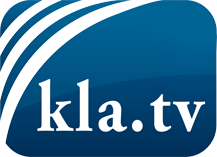 það sem fjölmiðlar ættu ekki að þegja um ...fáheyrt frá fólkinu, für das Volk ...reglulegar fréttir á www.kla.tv/isÞað borgar sig að fylgjast með!Ókeypis áskrift með mánaðarlegu fréttabréfi á netfangið
þitt færðu hér: www.kla.tv/abo-isÁbending öryggisins vegna:Mótraddir eru því miður æ oftar þaggaðar niður eða þær ritskoðaðar. Svo lengi sem flytjum ekki fréttir samkvæmt áhuga og hugmyndafræði kerfispressan getum við sífellt reikna með því að leitað sé eftir tilliástæðum til þess að loka fyrir eða valda Kla.TV skaða.Tengist því í dag óháð internetinu! Smellið hér: www.kla.tv/vernetzung&lang=isLicence:    Creative Commons leyfi sé höfundar getið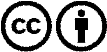 Við útbreiðslu og deilingu skal höfundar getið! Efnið má þó ekki kynna tekið úr því samhengi sem það er í.
Stofnunum reknum af opinberu fé (RÚV, GEZ, ...) er notkun óheimil án leyfis. Brot á þessum skilmálum er hægt að kæra.